Szitakötő: Mit fogott a hálótok? –Jámborné Balog Tünde írásához óravázlatKészítette: Torma TibornéHej, halászok…  című dal meghallgatásaSzójáték: A halászatról nekem a …….jut eszembe. Mindenki egy szóval kiegészíti a mondatot.Halászati eszközök képeiMilyen eszközöket fedeztek fel a képen?Mire használhatták?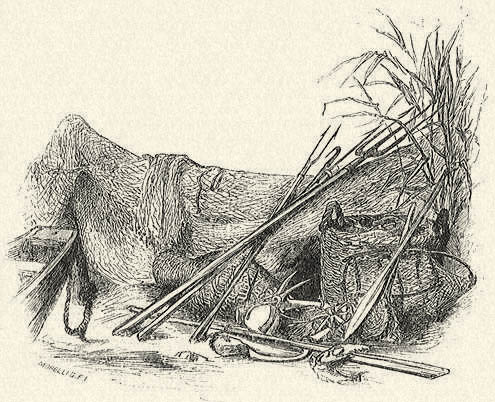 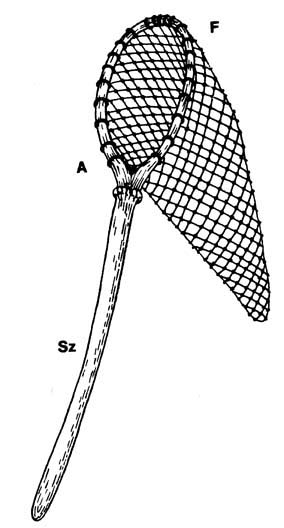 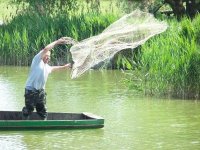 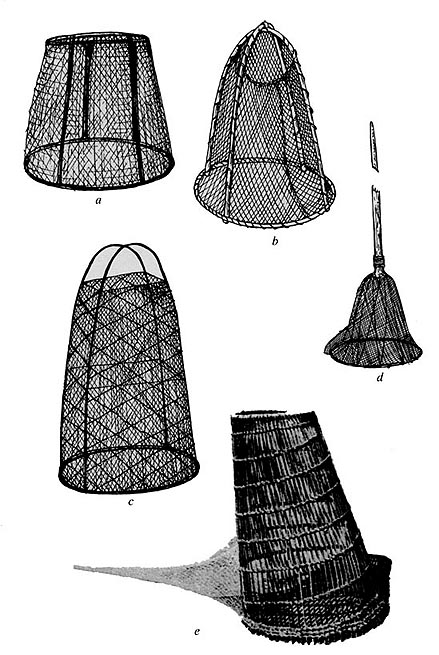 Mesélj a képről!  Milyen lehetett a halászok élete régen? Miért?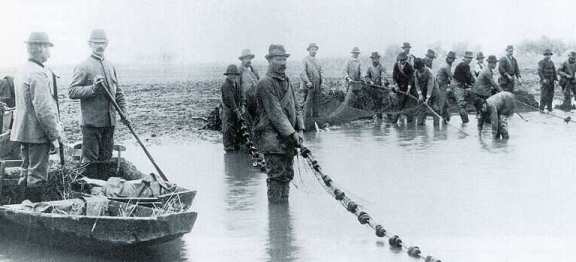 Mit fogott a hálótok című olvasmány elolvasása.Megfigyelési szempont: Mi az oka, hogy őseink mesterfokon értettek a halászathoz?                                             Miért mondhatjuk, hogy a halászat a magyarság „ ősfoglalkozása”?Ismeretlen szavak, kifejezések megbeszélése.Ívóhely, ivadék, polihisztor, Húzd alá a szövegben a választ!Hány halfaj tenyészett régen Magyarország vizeiben?Hogyan jellemezte Rákóczi Ferenc a Tiszát?Mi volt a címe Herman Ottó könyvének? / Herman Ottó kép/Melyik néppel hasonlítja össze a magyar halászokat?A regula szerint mikor kezdődik a halászat?Hány halnevet gyűjtött össze?Melyik könyvének legérdekesebb része?Párosítsátok a halak képét a nevével!                                           vörös szárnyú keszeg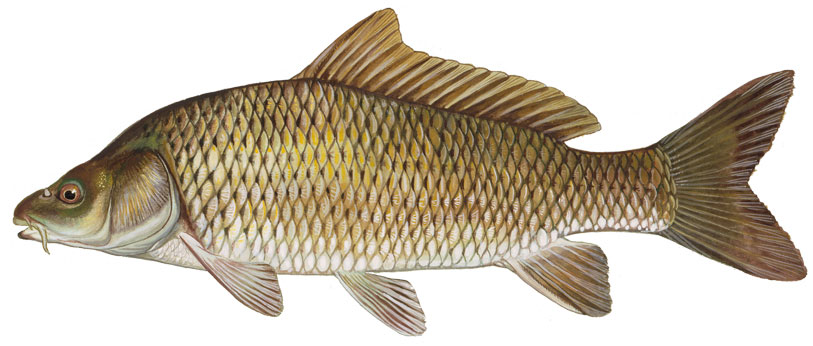                                               csuka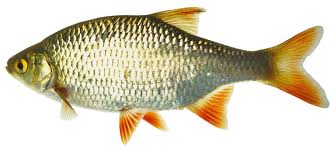                                           ponty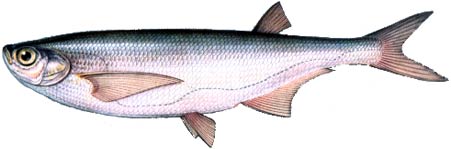                                        garda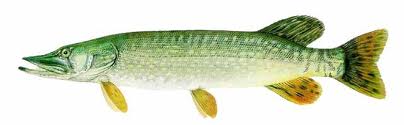 Csoportmunka:Minden csoport húz egy szólást. Beszéljétek meg, hogy mit jelenthet, írjátok le a magyarázatát!Keressetek még halakhoz kapcsolódó szólást, vagy közmondást!  / Minden csoport kap egy Szólások, közmondások című könyvet /Olvassátok fel a magyarázatát is!Játék.a/ Szoborjáték:  Mutassatok be egy halászathoz kapcsolódó szoborcsoportot!b/ Folytasd a mozdulatot!Formálj egy mozdulatot, mely a halászathoz kapcsolódik! A következő tanuló folytassa ezt a mozdulatot, úgy, hogy kapcsolódjon az előtte lévőhöz!A nagy ho, ho, ho című dal meghallgatása.